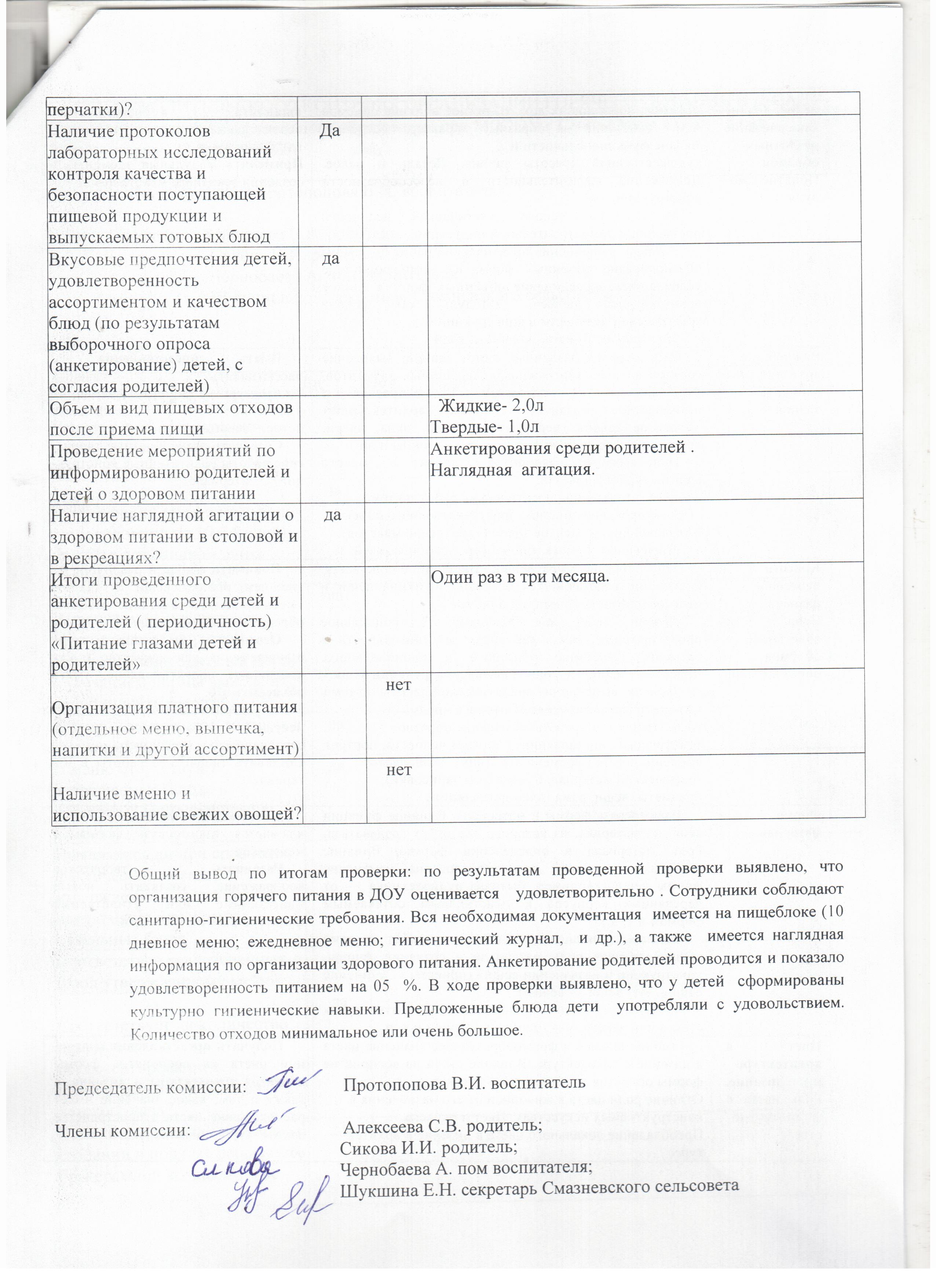 ЧЕК ЛИСТ РОДИТЕЛЬСКОГО КОНТРОЛЯ ОРГАНИЗАЦИИ ГОРЯЧЕГО ПИТАНИЯ В Д-САДУЧЕК ЛИСТ РОДИТЕЛЬСКОГО КОНТРОЛЯ ОРГАНИЗАЦИИ ГОРЯЧЕГО ПИТАНИЯ В Д-САДУЧЕК ЛИСТ РОДИТЕЛЬСКОГО КОНТРОЛЯ ОРГАНИЗАЦИИ ГОРЯЧЕГО ПИТАНИЯ В Д-САДУЧЕК ЛИСТ РОДИТЕЛЬСКОГО КОНТРОЛЯ ОРГАНИЗАЦИИ ГОРЯЧЕГО ПИТАНИЯ В Д-САДУНаименование: группа дошкольного образования при МКОУ « Смазневская СОШ » д-садДата проверки   8 ноября 2023г.Наименование: группа дошкольного образования при МКОУ « Смазневская СОШ » д-садДата проверки   8 ноября 2023г.Наименование: группа дошкольного образования при МКОУ « Смазневская СОШ » д-садДата проверки   8 ноября 2023г.Наименование: группа дошкольного образования при МКОУ « Смазневская СОШ » д-садДата проверки   8 ноября 2023г.Председатель комиссии:   Протопопова В.И. воспитатель Члены комиссии:    Алексеева С.В. родитель;                                   Сикова И.И. родитель;                                   Чернобаева А. пом воспитателя;                                                          Шукшина Е.Н. секретарь Смазневского сельсовета                      Председатель комиссии:   Протопопова В.И. воспитатель Члены комиссии:    Алексеева С.В. родитель;                                   Сикова И.И. родитель;                                   Чернобаева А. пом воспитателя;                                                          Шукшина Е.Н. секретарь Смазневского сельсовета                      Председатель комиссии:   Протопопова В.И. воспитатель Члены комиссии:    Алексеева С.В. родитель;                                   Сикова И.И. родитель;                                   Чернобаева А. пом воспитателя;                                                          Шукшина Е.Н. секретарь Смазневского сельсовета                      Председатель комиссии:   Протопопова В.И. воспитатель Члены комиссии:    Алексеева С.В. родитель;                                   Сикова И.И. родитель;                                   Чернобаева А. пом воспитателя;                                                          Шукшина Е.Н. секретарь Смазневского сельсовета                      ДаНетПримечанияИмеется ли в организации меню для всех возрастных групп и режимов работы ДОУ?даВывешено ли цикличное меню (типовое меню на 10-14 дней) на сайте для ознакомления родителей и детей?даВывешено ли ежедневное (фактическое) меню для ознакомления родителей детей с указанием нормы выхода и калорийности блюда?даВ меню отсутствуют повторы в смежные дни?даВ меню отсутствуют запрещенные блюда и продукты? Приложение 6 к СанПиНдаВыявлялись ли при сравнении фактического меню с утвержденным меню факты исключения или замены отдельных блюд?нетСоответствие реализованных блюд утвержденному меню?даСоответствует ли количество приемов пищи, регламентированное цикличным меню режиму детского сада?даЕсть ли в организации приказ о создании и порядке работы бракеражной комиссии? (не менее трех человек)даОт всех ли партий приготовленных блюд снимается бракераж (с записью в соответствующем журнале)?даЖурнал отсутствуетВыявились ли факты не допуска к реализации блюд и продуктов по результатам работы бракеражной комиссии за последний месяц?нетПредусмотрена ли организация питания детей с учетом особенностей здоровья (сахарный диабет, пищевой аллергии)?нетПроводится ли уборка после каждого приема пищи?даОбнаруживались ли в столовой насекомые, грызуны или следы их жизнедеятельности?нетСозданы ли условия для соблюдения детьми правил личной гигиены (доступ к раковинам мылу, средствам для сушки рук)?даУсловия соблюдения правил личной гигиены детьми. Выявлялись ли замечания к соблюдению детьми правил личной гигиены?нетИмелись ли факты выдачи детям остывшей пищи?нетСанитарно-технологическое содержание помещения для приема пищи, состояние обеденной мебели, столовой посудыудовлетворительноеПодача и сервировка блюд удовлетворяет культуре питания?даНаличие и состояние у сотрудников, осуществляющих раздачу готовых блюд (чистый халат или фартук, головной убор, рабочая обувь)даВыполнение санитарных требований работниками пищеблока ( маски,да